NOMINATION/REGISTRATION FORMPLEASE PRINT OR TYPE CLEARLYNote 1:		Participants are expected to make their own hotel/visa arrangements    Date..………….........................………....    Signature .…………...............................................………...After completing, please send to:  ICAO Regional Office for Asia and Pacific, P.O. Box 11, Samyaek Ladprao, Bangkok 10901, Thailand, Fax: 66 (2) 537 8199 or E-mail: apac@icao.int 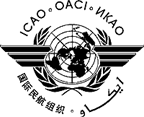 International Civil Aviation OrganizationSECOND MEETING OF THE APANPIRG CONTRIBUTORY BODIES REVIEW TASK FORCE (ABSRTF/2) Bangkok, Thailand, 24 - 25 June 20151.Name in full :(as should appear in the official listing and name tag)2.Title or Official Position:3.State/Organization:4.Mailing Address:5.Telephone Number:Fax Number:E-mail:6.Hotel 